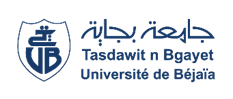 Université Abderrahmane Mira-BejaiaFaculté des Sciences Humaines et SocialesDépartement de Psychologie et orthophoniePLANNING DES EXAMENS Rattrapage  2ème  SEMESTRE DE L’ANNEE UNIVERSITAIRE 2022/2023 AdministrationL2 PhilosophieL2 PhilosophieL2 PhilosophieL2 PhilosophieL2 PhilosophieL2 PhilosophieModulesDates & JoursHorairesEnseignant (e)s chargé (e)s des modulesGroupesLocauxAxiologie 2JEUDI 06/06/20239H00-10H30M. BENIDIRI1AMPHI 39Philosophie IslamiqueSamedi 08/06/202412H30-14H00M. BENIDIRI 1AMPHI 39Herméneutique à l’Age MédiévalDimanche 09/06/2024   10H30-12H00M. HADOUCHE1AMPHI 39Théologie IslamiqueLUNDI 10/06/202410H30-12H00M. BARKA1AMPHI 39Méthodologie de recherche en philosophie 2MARDI 11/06/202408H30-10H00M.  HAMA1AMPHI 39Logique symboliqueMERCREDI 12/06/202410H30-12H00M. HAMA1AMPHI 39Philosophie JuiveJEUDI 13/06/202408H30-10H00M. BOUICHAMPHI 39